Белорусский профессиональный союз работников образования и науки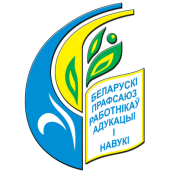 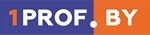 Номинальная начисленная среднемесячная заработнаяплата за ЯНВАРЬ – ФЕВРАЛЬ 2024Анализ соотношения номинальной начисленной среднемесячной заработной платы по отдельным видам экономической деятельности к средней заработной плате по республикеНоминальная начисленная среднемесячная заработная плата работников Республики Беларусь по областям и г. Минску, руб.Вид экономической деятельностиянварь-февраль 2024, руб.%февраль 2024, руб.%Всего2 005,62 025,7промышленность2 187,9109,12 202,7108,7научные исследования и разработки2 857,0142,52 884,6142,4творчество, спорт, развлечения и отдых1 449,772,31 457,071,9здравоохранение1 729,786,21 736,585,7врачи3 096,7154,43 127,4154,4средний медицинский персонал1 658,182,71 657,881,8образование1 463,273,01 489,373,5педагогические работники1 745,887,11 788,988,3учителя1 943,796,91 989,998,2воспитатели дошкольного образования1 342,366,91 382,268,2профессорско-преподавательский состав2 395,0119,42 409,9119,0деятельность по уходу в специализированных учреждениях и предоставление социальных услуг1 207,160,21 211,259,8ОбластьНоминальная начисленная среднемесячная заработная плата, руб.Номинальная начисленная среднемесячная заработная плата, руб.Номинальная начисленная среднемесячная заработная плата в образовании, руб.Номинальная начисленная среднемесячная заработная плата в образовании, руб.педагогические работники, руб.педагогические работники, руб.учителя, руб.учителя, руб.воспитатели дошкольного образования, руб.воспитатели дошкольного образования, руб.профессорско-преподавательский состав, рубпрофессорско-преподавательский состав, рубОбластьянварь-февраль 2024февраль 2024январь-февраль 2024февраль 2024январь-февраль 2024февраль 2024январь-февраль 2024февраль 2024январь-февраль 2024февраль 2024январь-февраль 2024февраль 2024Республика Беларусь2 005,362 025,71 463,21 489,31 745,81 788,91 943,71 989,91 342,31 382,22 395,02 409,9Брестская1 759,11 785,31 425,11 455,11 779,31 825,01 970,72 017,11 350,61 388,81 814,31 838,6Витебская1 679,81 698,41 349,01 366,01 619,11 648,71 800,41 829,11 221,41 244,72 370,62 407,0Гомельская1 831,91 842,91 405,31 436,61 749,31 801,31 966,72 025,11 324,91 369,82 256,72 303,4Гродненская1 778,51 796,71 401,61 419,61 724,51 753,31 923,81 953,91 332,61 354,22 506,12 659,2г.Минск2 731,82 768,01 682,01 713,91 775,91 826,91 999,12 055,71 384,51 443,12 508,82 493,1Минская2 011,32 019,31 472,11 501,11 849,11 896,61 991,82 042,71 445,81 486,02 551,42 932,4Могилевская1 674,11 686,21 350,91 367,51 659,21 694,71 878,51 918,11 269,91 300,51 995,41 998,7